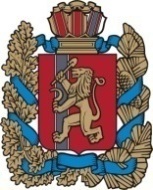 Благовещенский сельский Совет депутатовИрбейского района Красноярского края РЕШЕНИЕ  10.05.2023 г                               с. Благовещенка                                       №  10О внесении изменений и дополнений в Устав Благовещенского сельсовета Ирбейского района Красноярского края.        В целях приведения Устава Благовещенского сельсовета Ирбейского района Красноярского края в соответствие с требованиями Федерального закона от 06.10.2003г. №131-ФЗ « Об общих принципах организации местного самоуправления в Российской Федерации» руководствуясь статьями 74,75 Устава Благовещенского сельсовета Ирбейского района Красноярского края, Благовещенский сельский Совет депутатов РЕШИЛ:          1.Внести в Устав Благовещенского сельсовета Ирбейского района Красноярского края следующие изменения и дополнения          1.1. пункт 1 статьи 1 после слов «местном референдуме» дополнить словами «(сходе граждан)»;1.2. в статье 8:- пункт 4 исключить;1.3. пункт 3.1 статьи 15 исключить;1.4. статью 21 дополнить пунктом 4 следующего содержания:«4. За нарушение порядка и сроков рассмотрения обращений граждан должностные лица местного самоуправления несут ответственность в соответствии с законодательством Российской Федерации.»;1.5. пункт 2 статьи 21.1 изложить в следующей редакции:«2.Староста назначается Советом по представлению схода граждан сельского населенного пункта. Староста назначается из числа граждан Российской Федерации, проживающих на территории данного сельского населенного пункта и обладающих активным избирательным правом, либо граждан Российской Федерации, достигших на день представления сходом граждан 18 лет и имеющих в собственности жилое помещение, расположенное на территории данного сельского населенного пункта.»-- абзац первый пункта 3 исключить;-- подпункт 1 пункта 3 изложить в следующей редакции:«1) замещающее государственную должность, должность государственной гражданской службы, муниципальную должность, за исключением муниципальной должности депутата представительного органа муниципального образования, осуществляющего свои полномочия на непостоянной основе, или должность муниципальной службы;»;1.6. пункт 2 статьи 21.3 после слов «общественного самоуправления» дополнить словами «, староста сельского населенного пункта»;1.7. в статье 30:- пункт 3 после слов «этого требуют» дополнить словами «Глава поселения,»;- предложение второе пункта 4 исключить;          1.8. статью 35 дополнить пунктом 12 следующего содержания:«12) в случае отсутствия депутата без уважительных причин на всех заседаниях представительного органа муниципального образования в течение шести месяцев подряд.»1.9. в пункте 15 статьи 42.1 после слов «официальному опубликованию» слово «(обнародованию)» исключить, после слов «подлежит опубликованию» слова «(обнародованию)» исключить;1.10. главу 6.1 исключить;1.11. в пункте 3 статьи 59 слова «пунктами 4 и 4.1» заменить словами «пунктами 4.1 и 4.3»;1.12. в пункте 1 статьи 65 слова «контрольно-счетным органом» заменить словами «сельским Советом депутатов»;1.13. статью 73 после слова «депутаты,» дополнить словами «прокурор Ирбейского района,». 2. Контроль за выполнением решения возложить на главу Благовещенского сельсовета Гуменко Д.Л.3. Настоящее Решение о внесении изменений и дополнений в Устав Благовещенского сельсовета Ирбейского района Красноярского края вступает в силу со дня официального опубликования в информационном бюллетене «Вестник Благовещенского сельсовета» и на официальном сайте администрации Благовещенского сельсовета (http:// blago-663667.bdu.su).	Глава Благовещенского сельсовета обязан опубликовать зарегистрированное Решение о внесении изменений и дополнений в Устав сельсовета, в течение семи дней со дня его поступления из Управления Министерства юстиции Российской Федерации по Красноярскому краю.4. Направить настоящие Решение в Управление Министерства юстиции Российской Федерации по Красноярскому краюПредседатель Благовещенского                              Глава                                                                                    сельского Совета депутатов                                Благовещенского  сельсовета______________ Н.И. Боброва                          ____________ Д.Л. Гуменко